Weihnachtstauchen 2020		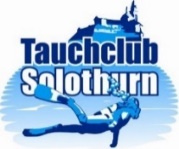 Datum: 	Samstag 12. Dezemeber 2020Zeit Tauchen: 	13:00 bis 16:00 Uhr ist Tauchbetrieb, Buddyteams werden selbstständig gebildet. Es werden keine Gruppen grösser als 5 Personen gebildet.Ort:	Tauchplatz Altreu, Parkieren beim Kiesplatz beim Grünen Aff. Znacht Essen:	19:00 Uhr im Rössli in Leutzigen, Fondue Chinoise CHF 42 pro Person excl. GetränkeOrt:	Rössli in LeutzigenOrganisation: 	Nussbaum Elias
Technischer Leiter vom TCSOTeilnehmer: 	Mitglieder vom Tauchclub Solothurn TCSO und AnhangProgramm: 	Am Nachmittag kann individuell in Altreu getaucht werden. Buddy Teams werden selbständig gebildet. Ab 19:00 Uhr kann im Rössli in Leutzigen Fondue Chinoise gegessen werden.Voraussetzung: 	CMAS D1 oder Äquivalent
gültige Tauchärztliche Bescheinigung, komplette kaltwassertaugliche Tauchausrüstung Anmeldung:	An Nussbaum Elias per Mail: elias.nussbaum@bluewin.ch oder via WhatsApp 079 838 56 78 mit Vermerk: nur Tauchen, nur Essen oder Beides Anmeldeschluss:	04. Dezember 2020COVID-19: 	Aufgrund unklarer Entwicklung rund um die Corona Situation kann der Anlass oder einen Teil des Anlasses kurzfristig abgesagt werden. Für alle Teilnehmer gelten die Verhaltensregeln nach BAG und die Vorgaben des Kantons Solothurn. https://www.bag.admin.ch/bag/de/home/krankheiten/ausbrueche-epidemien-pandemien/aktuelle-ausbrueche-epidemien/novel-cov.html https://corona.so.ch/fileadmin/internet/staatskanzlei/stk-komm/Dokumente/2020/Corona/Neue_Webseite/Kantonale_Gesetzgebung/Verordnung_ueber_Massnahmen_des_Kantons_Solothurn_zur_Bekaempfung_der_Covid-19-Epidemie.pdf 